Supplementary MaterialIncreased Insoluble Amyloid-β Induces Negligible Cognitive Deficits in Old AppNL/NL Knock-In MiceSupplementary Fig. 1. No amyloid deposits in the prefrontal cortex from aged AppNL/NL mice. A) Representative images from prefrontal sections from 24-month-old WT or AppNL/NL mice stained with Thioflavin. n= 4 mice per group. Scale bar represents 200 µm. 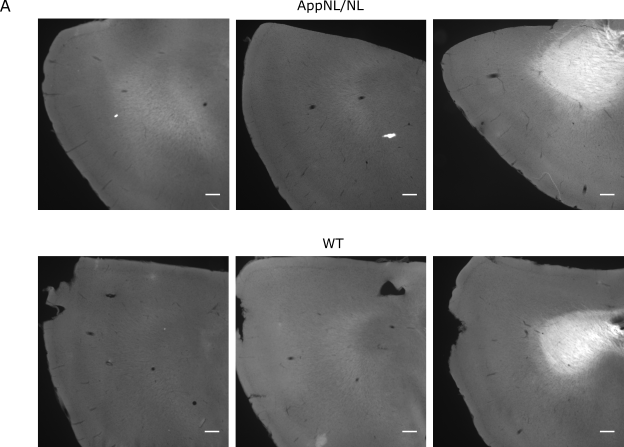 





Supplementary Fig. 2. Morris water maze analysis shows no major cognitive differences between 24-month-old WT and AppNL/NL mice. A, B) Acquisition curve in the Morris water maze test compares the path length (A) and the average velocity (B) during the 10 training days between 24-month-old WT (n=10) and AppNL/NL (n=11) mice. C, D) Time spent swimming in the target quadrant during probe trial 1 (C) (after 5 days of training) and probe trial 2 (D) (after 10 days of training).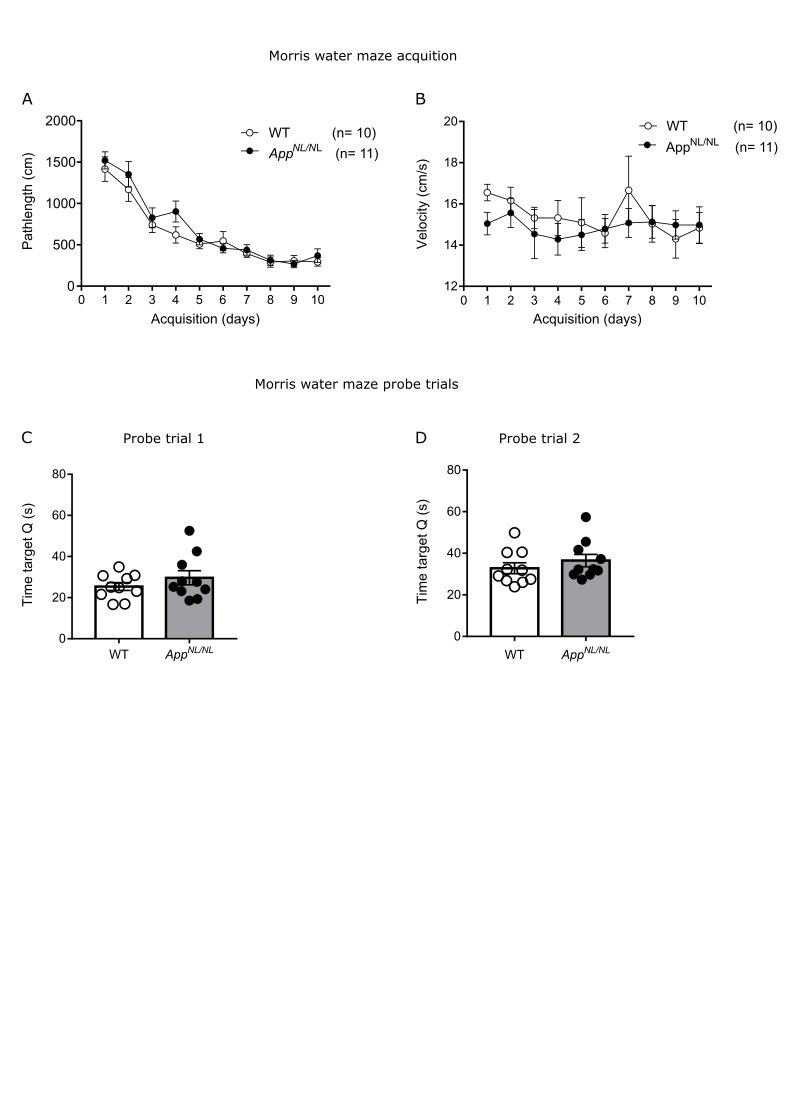 Supplementary Table 1. Correlation analysis between freezing responses in the cued test and Aβ levels. Table shows the Pearson correlation coefficient and the p values for the different Aβ species and the freezing responses during the cued fear test. Pearson rp valuesCorrelation with soluble Aβ40-0.400.32Correlation with soluble Aβ42-0.280.50Correlation with insoluble Aβ40-0.350.40Correlation with insoluble Aβ42-0.430.29